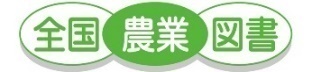 農業経営基盤強化促進法等改正対応図書のご案内価格はすべて税込・送料別  2024年2月1日新・農地の法律早わかり！　改訂第６版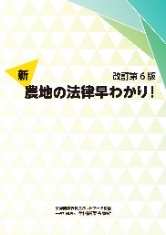 　農地法から基盤法、中間管理法、農振法、市民農園法まで、農地の法律について図表を用いてコンパクトに分かりやすく紹介。初心者から実務者まで広くご活用いただけます。            図書コード：R05-27／Ａ４判・64頁／定価850円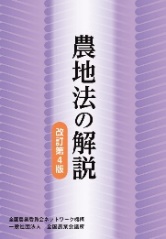 農地法の解説　改訂第４版 　法律の条文ごとに政令、省令、事務処理基準、運用通知、事務処理要領等の通知だけでなく、過去の通達や照会への回答、判例等も引用した農地法の解説書です。図書コード：R05-38／Ａ４判・538頁／定価3,630円農業経営基盤強化促進法の解説　３訂　       　※ ３月刊行予定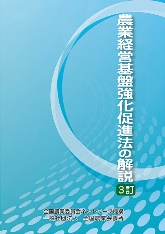 認定農業者、認定新規就農者などの担い手の育成と農地集積等の支援を目的とする農業経営基盤強化促進法について、条文ごとの詳しい解説とこれまでの改正経過を盛り込みました。最新の法令と通知も掲載。図書コード：R05-49／Ａ５判・約600頁／定価3,850円農業経営基盤強化促進法 一問一答集　３訂　　　※ ３月刊行予定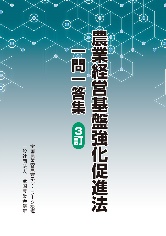 制度運用で疑問にぶつかったときの手引きとなるよう一問一答形式でわかりやすく解説。地域で農業の振興に携わる市町村や都道府県の担当者、関係機関・団体の関係者など多くの皆様に役立ちます。図書コード：R05-50／Ａ５判・約300頁／定価2,530円よくわかる農地の法律手続き　５訂　　　　　　※ ３月下旬刊行予定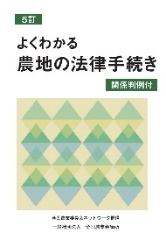 　農地の法律手続きのうち頻度の高い農地の売買・貸借、農地以外への転用、市民農園の開設等について、「これだけは知っておきたい」ことを、手続きの流れ図、申請書の記載例、判例等を交えて解説しています。図書コード：R05-43／Ａ５判・約170頁／定価2,200円農業経営基盤強化促進法等2022年改正　三段対照式法令集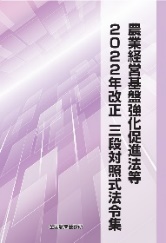 　農業経営基盤強化促進法、農地中間管理事業の推進に関する法律、農地法について、法律条文と、政令、省令の条文を三段対照式で整理しました。ページごとに法律、政令、省令の条文番号を明記しています。 図書コード：R05-22／Ａ４判・255頁／定価1,650円農業経営基盤強化促進法等2022年改正のあらまし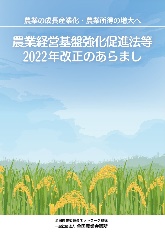 　改正基盤法のうち、農業委員会組織に関係の深い改正内容について法律・政省令、通知などを踏まえ分かりやすく説明。「地域計画の法定化」「農地の集約」「人の確保・育成」を地域でどう進めていくか具体的に整理しています。図書コード：R04-31／Ａ４判・32頁／定価550円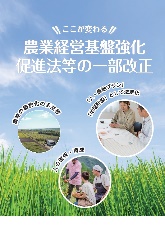 【リーフ】 　ここが変わる 農業経営基盤強化促進法等の一部改正　基盤法改正等について解説したリーフレット。ポイントを「人・農地プランが地域計画として法定化」「農地の集約化等の手法」「人の確保・育成」の三つに絞り、知っておきたい情報を厳選しています。図書コード：R04-30／Ａ４判・12頁／定価140円農業委員会研修テキスト１　農業委員会制度　第６版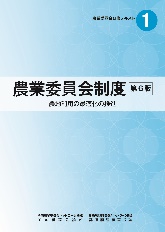 新たな農業委員会制度と農業委員・農地利用最適化推進委員・農業委員会の業務について分かりやすく説明しています。2022年改正による農地利用最適化推進指針の策定義務化などを反映しました。図書コード：R05-16／Ａ４判・32頁／定価390円農業委員会研修テキスト２　農　地　法　第６版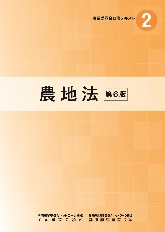 　農地制度の概要、農地法に基づく農業委員会・農業委員等の業務などを説明しています。2022年改正による農地取得の下限面積要件の廃止に伴う農地法事務処理基準の一部改正などを反映しました。図書コード：R05-17／Ａ４判・40頁／定価480円農業委員会研修テキスト３　農地関連法制度　第４版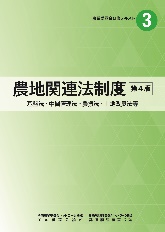 基盤強化法、中間管理法、農振法を中心に特定農地貸付法、市民農園整備促進法、土地改良法などを分かりやすく説明しています。地域計画の法定化など基盤強化法等2022年改正を反映しました。図書コード：R05-18／Ａ４判・24頁／定価330円発行 全国農業委員会ネットワーク機構 〒102-0084 東京都千代田区二番町9-8 中央労働基準協会ビル　　 一般社団法人　全国農業会議所            TEL 03-6910-1131  https://www.nca.or.jp/tosho/お申し込みは●●●農業会議へ（担当●●、●●）FAX●●●-●●●-●●●●※請求書は図書納品後、別途送付。代金は請求書記載の口座にお振込みください。手数料はお客様負担です。※送料は別途ご負担いただきます。ただし、購入額が5,000円以上の場合は送料が無料になります。※納品は農業会議への注文後約１週間。　※不明な点は●●●農業会議まで：電話●●●-●●●-●●●●申込書住　所：〒住　所：〒住　所：〒申込書名　称：名　称：名　称：申込書請求書宛名(上記と異なる場合に記入)：請求書宛名(上記と異なる場合に記入)：請求書宛名(上記と異なる場合に記入)：申込書電話番号：　　　　（　　　）　　　　　　担当者：電話番号：　　　　（　　　）　　　　　　担当者：電話番号：　　　　（　　　）　　　　　　担当者：申込書請求に必要な書類　　◇請求書　　通　　◇見積書　　通　　◇納品書　　通請求に必要な書類　　◇請求書　　通　　◇見積書　　通　　◇納品書　　通請求に必要な書類　　◇請求書　　通　　◇見積書　　通　　◇納品書　　通申込書ｺｰﾄﾞ R05-27新・農地の法律早わかり！　改訂第６版部数：　    　部申込書ｺｰﾄﾞ R05-38農地法の解説　改訂第４版部数：　   　 部申込書ｺｰﾄﾞ R05-49農業経営基盤強化促進法の解説　３訂　　　　※ 予約部数：　   　 部申込書ｺｰﾄﾞ R05-50農業経営基盤強化促進法 一問一答集　３訂　 ※ 予約部数：  　 　 部申込書ｺｰﾄﾞ R05-43よくわかる農地の法律手続き　５訂　　　　　※ 予約部数：  　 　 部申込書ｺｰﾄﾞ R05-22農業経営基盤強化促進法等2022年改正 三段対照式法令集部数：  　 　 部申込書ｺｰﾄﾞ R04-31農業経営基盤強化促進法等2022年改正のあらまし部数：　   　 部申込書ｺｰﾄﾞ R04-30【リーフ】　農業経営基盤強化促進法等の一部改正部数：  　 　 部申込書ｺｰﾄﾞ R05-16農業委員会研修テキスト１　農業委員会制度　第６版部数：  　 　 部申込書ｺｰﾄﾞ R05-17農業委員会研修テキスト２　農　地　法　第６版部数：  　 　 部申込書ｺｰﾄﾞ R05-18農業委員会研修テキスト３　農地関連法制度　第４版部数：  　 　 部必着指定の有無〔  有り・無し  〕←どちらかを○で囲んでください有りの場合：【　　 年 　月 　日】までに納品希望（この日より早く届く場合があります）必着指定の有無〔  有り・無し  〕←どちらかを○で囲んでください有りの場合：【　　 年 　月 　日】までに納品希望（この日より早く届く場合があります）必着指定の有無〔  有り・無し  〕←どちらかを○で囲んでください有りの場合：【　　 年 　月 　日】までに納品希望（この日より早く届く場合があります）必着指定の有無〔  有り・無し  〕←どちらかを○で囲んでください有りの場合：【　　 年 　月 　日】までに納品希望（この日より早く届く場合があります）